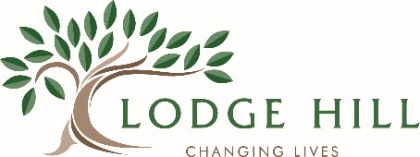 Lodge Hill Orienteering Risk Assessment					Dated:  May 20212  Revision Date: May 2023HazardsWhoRiskControls in placeRisk aftercontrolWalking on uneven terrainParticipants/ InstructorsMediumWell planned routesAreas surveyed 3 monthlyBriefing to user by centre staffAppropriate clothing/shoes luminous vests/torches maps/emergency plan/Communication system in place.Briefing/HandrailsLowBecoming separated from group, lostParticipantsMediumEmergency procedures included in briefing session.Emergency drills.Controls on training of client groupsGroups of 3 at all timesLowInclement weatherParticipants/ InstructorsMediumFirst aid including thermal foil sheetsWeather forecast obtainedLowMovement around siteCollision with vehicleParticipants/ InstructorsMediumSpeed restrictions/Zebra crossing/warning signsLow